   MPWIK / 289 / 2016Załącznik Nr 1 do SIWZ.....................................pieczęć adresowa firmy oferentaNazwa Wykonawcy/Wykonawców* w przypadku oferty wspólnej:.......................................................................................................................................................Adres*: .........................................................................................................................................tel.* ……………………………………………………………………………...........................REGON*: …………………................………………………………………..………………...NIP*: …………………………………....……………………………………………….……...Fax.* na który zamawiający ma przesyłać korespondencję .........................................................email* na który zamawiający ma przesyłać korespondencję .......................................................*- w przypadku oferty wspólnej należy podać dane dotyczące Wykonawcy – Pełnomocnika,FORMULARZ OFERTOWYW odpowiedzi na zaproszenie Miejskiego Przedsiębiorstwa Wodociągów i Kanalizacji                  w Poddębicach Sp. z o.o. w trybie przetargu nieograniczonego (art. 39 Pzp) na realizację zadania pn.: „Zakup materiałów do budowy odcinków sieci wodociągowych wraz z przyłączami w pasie drogowym na terenie gminy Poddębice” przedkładamy niniejszą ofertę oświadczając, że akceptujemy w całości wszystkie warunki zawarte w specyfikacji istotnych warunków zamówienia.razem brutto ……………………………………………………………………………   złsłownie: (...................................................................................................................................)Oświadczamy, że powyższa cena zawiera wszystkie koszty, jakie ponosi Zamawiający             w przypadku wyboru niniejszej oferty i jest niezmienna przez cały okres trwania umowy. Oświadczamy, że oferujemy wykonanie dostawy w terminie wskazanym w SIWZ, czyli  w  ciągu  dziesięciu  dni  roboczych  od  daty  podpisania  umowy  oraz  w  ciągu  3  dni  odzłożenia przez Zamawiającego zamówienia na poszczególne partie materiałów instalacyjnych a także zapewniamy rozładunek.   MPWIK / 289 / 20163. Oświadczamy, że na przedmiot zamówienia udzielamy Zamawiającemu pisemnej gwarancji oraz rękojmi na okres ............. miesięcy licząc od dnia, kiedy cały przedmiot zamówienia zostanie Zamawiającemu wydany (nie krócej niż 24 miesiące).w Specyfikacji Istotnych Warunków Zamówienia i zobowiązujemy się, w przypadku wyboru naszej oferty, do zawarcia umowy zgodnej z niniejszą ofertą, na warunkach określonych w Specyfikacji Istotnych Warunków Zamówienia, w miejscu i terminie wyznaczonym przez Zamawiającego.6. Oświadczamy, że stosownie do treści art. 44 ustawy z dnia 29 stycznia 2004 r. Prawo zamówień publicznych (tj. Dz. U. z 2015 r. poz. 2164), spełniam(y) warunki udziału                         w niniejszym postępowaniu o udzielenie zamówienia publicznego.7.     Oferta została złożona na ............ stronach, kolejno ponumerowanych od nr 1 do nr….....8.     Wskazujemy podwykonawców:.........................................................................................................................................................................................................................................................................................................................................................7.     Wraz z Ofertą składamy następujące oświadczenia i dokumenty:..............................................................................…………............................................................................................................................................………............................................................................................................................................................................................................................................................................................................……………………..............................................Podpisano:........................................................................./Wykonawca/.........................................Miejscowość , data  MPWIK / 289 / 2016Załącznik Nr 2 do SIWZ.....................................(pieczęć adresowa firmy Wykonawcy)OŚWIADCZENIE( zgodnie z art. 22 ust. 1 pkt.1-4 i art. 24 ust. 1-2 ustawy Prawo zamówień publicznych ) Przystępując do postępowania o udzielenie zamówienia publicznego prowadzonego w trybie przetargu nieograniczonego na:„Zakup materiałów do budowy odcinków sieci wodociągowych wraz z przyłączami w pasie drogowym na terenie gminy Poddębice” oświadczam,  że  zgodnie  z  art.  22  ust.  1  pkt.1-4  i  art.  24  ust.  1-2  ustawy  z  dnia                 29  stycznia 2004 roku Prawo zamówień publicznych (tj. Dz. U. z 2015 r. poz. 2164 z późń. zm.):że spełniam/nie spełniam* warunki, dotyczące:posiadania uprawnień do wykonywania określonej działalności lub czynności, jeżeli przepisy prawa nakładają obowiązek ich posiadania; posiadania wiedzy i doświadczenia, dysponowania odpowiednim potencjałem technicznym oraz osobami zdolnymi do wykonania zamówienia; sytuacji ekonomicznej i finansowej. W związku z art. 24 ust. 1 i 2 Ustawy Prawo Zamówień Publicznych oświadczam, że podlegam/nie podlegam* wykluczeniu z postępowania o udzielenie zamówienia.Podpisano................................................................................../Wykonawca/…………….……..…………….Miejscowość, data*  - niepotrzebne przekreślić  MPWIK / 289 / 2016Załącznik Nr 3 do SIWZ.....................................(pieczęć adresowa firmy Wykonawcy)OŚWIADCZENIEna podstawie § 2. ust.1 Rozporządzenia Prezesa Rady Ministrów z dnia 19 lutego 2013 r.             w sprawie rodzajów dokumentów, jakich może żądać zamawiający od wykonawcy oraz form, w jakich te dokumenty mogą być składane i zgodnie z art. 25 ust. 1 pkt. 1 ustawy z dnia                 29 stycznia 2004 r. - Prawo zamówień publicznych.Przystępując do postępowania o udzielenie zamówienia publicznego prowadzonego w trybie przetargu nieograniczonego na:„Zakup materiałów do budowy odcinków sieci wodociągowych wraz z przyłączami w pasie drogowym na terenie gminy Poddębice” oświadczamy:1.    że   nie   zalegamy   z   opłacaniem   podatków,   opłat   oraz   składek   na   ubezpieczeniezdrowotne lub społeczne,*że uzyskaliśmy przewidziane prawem zwolnienie, odroczenie lub rozłożenie na raty zaległych płatności lub wstrzymano nam w całości wykonanie decyzji właściwego organu .* Podpisano..................................................................................../Wykonawca/…………….……..…………….Miejscowość, data*  - niepotrzebne przekreślić                 MPWIK /  289 / 2016 Załącznik Nr 5 do SIWZ oraz Załącznik Nr 1 do umowy Nr ………   z dnia …………….FORMULARZ CENOWY – część IFORMULARZ CENOWY – część II     MPWIK / 289 / 2016Załącznik nr 6 do SIWZ..........................................          (nazwa i adres Wykonawcy)WYKAZ WYKONANYCH DOSTAWPrzystępując do postępowania o udzielenie zamówienia publicznego prowadzonego w trybie przetargu nieograniczonego na „Zakup materiałów do budowy odcinków sieci wodociągowych wraz z przyłączami w pasie drogowym na terenie gminy Poddębice”  przedstawiam/y, wykaz wykonanych dostaw wraz  z referencjami:Podpisano................................................................./Wykonawca/………….……..…………….Miejscowość, data   MPWIK / 289 / 2016Załącznik nr 7 do SIWZ..........................................(nazwa i adres Wykonawcy)UPOWAŻNIENIEPrzystępując do postępowania o udzielenie zamówienia publicznego prowadzonego w trybie przetargu nieograniczonego zgodnie z art.39 ustawy z dnia 29 stycznia 2004r. Prawo zamówień publicznych (tj. Dz.U. z 2010 r. Nr 113, poz. 759), którego przedmiotem jest„Zakup materiałów do budowy odcinków sieci wodociągowych wraz z przyłączami               w pasie drogowym na terenie gminy Poddębice”upoważniam / upoważniamy:-.......................................................................................................................................-.........................................................................................................................................jako przedstawiciela/przedstawicieli do uczestnictwa w przetargu, podpisywania oferty oraz innych dokumentów związanych z postępowaniem w sprawie udzielenia przedmiotowego zamówienia publicznego w imieniu firmy.Podpisano.........................................../Wykonawca/………….……..…………….Miejscowość, data                                     MPWIK / 289 / 2016  Załącznik nr 4 do SIWZUMOWA NR MPWIK/        /2016 Zawarta w dniu…………………………… r. pomiędzy: Miejskim Przedsiębiorstwem Wodociągów i Kanalizacji w Poddębicach Sp. z o.o. , zwanym dalej „Zamawiającym”, reprezentowanym przez:Włodzimierza Szymańskiego – Prezesa Zarządu,Michała Srogosza - Wiceprezesa Zarządu,a ……………………………………………………, z siedzibą w ………….. przy  ul. ………………NIP …………………………,  REGON ……………………………… reprezentowaną przez:……………………………………….……………………………………….zwanym dalej „Wykonawcą”. W wyniku dokonania przez Zamawiającego wyboru wykonawcy, w postępowaniu prowadzonym                w trybie przetargu nieograniczonego zgodnie z ustawą z dnia 29 stycznia 2004 r. Prawo zamówień publicznych (tj. Dz. U. z 2015 r. poz. 2164 z późń. zm.) na realizację przedmiotu zamówienia pn.: Zakup materiałów do budowy odcinków sieci wodociągowych wraz z przyłączami w pasie drogowym na terenie gminy Poddębice została zawarta umowa następującej treści: § 11. Zamawiający oświadcza, iż wyboru Wykonawcy dokonał w drodze zamówienia publicznego                w trybie przetargu nieograniczonego na zasadach określonych w ustawie z dnia 29 stycznia 2004r Prawo zamówień publicznych (tj. Dz. U. z 2015 r. poz. 2164.) 2. Wykonawca oświadcza, że dopełnił wszelkich formalności przewidzianych prawem, których dopełnienie jest konieczne dla zawarcia niniejszej umowy. § 21. Zamawiający zleca, a Wykonawca zobowiązuje się do dostawy materiałów instalacyjnych                 w ilościach zgodnych z Załącznikiem nr 1 do umowy, oraz dostarczenia ich na zasadach określonych   w § 4.1 umowy. 2. Zamawiający zobowiązuje się do odbioru przedmiotu umowy oraz do zapłaty umówionej ceny. § 3Wykonawca oświadcza, że oferowany przez niego przedmiot umowy określony w § 2 stanowi jego własność i jest wolny od wad fizycznych i prawnych oraz odpowiada pod względem jakości wymaganiom polskich i unijnych norm jakościowych, posiada wymagane certyfikaty oraz że jest dopuszczony do obrotu prawnego na terenie Unii Europejskiej. § 4Przedmiot umowy, o którym mowa w § 2 niniejszej umowy Wykonawca dostarczy i dokona rozładunku na własny koszt oraz ryzyko.Wykonawca dostarczy poszczególne partie do siedziby Zamawiającego w Poddębicach                ul. Parzęczewska 29/35, lub we wskazane przez Zamawiającego w zamówieniu miejsce na terenie gminy Poddębice . 3. Za rozładunek materiałów, w siedzibie Zamawiającego oraz w miejscach wskazanych przez Zamawiającego, odpowiedzialność ponosi Wykonawca. W przypadku niezapewnienia przez Wykonawcę urządzenia do rozładunku (np. HDS), i nie dokonania tej czynności, Zamawiający przyjmuje, że datą odbioru partii materiału będzie dzień faktycznego jego rozładunku. 4. Przyjęcie przedmiotu umowy odbędzie się na podstawie protokołu zdawczo-odbiorczego, podpisanie którego będzie podstawą do przedłożenia faktury do realizacji. 5. Wykonawca przekaże Zamawiającemu wszystkie dokumenty związane z przedmiotem umowy,              a w szczególności: atesty, aprobaty, karty gwarancyjne, certyfikaty, deklaracje zgodności. 6. Zamawiającemu przysługuje prawo odmowy przyjęcia towaru w przypadku, kiedy przedmiot umowy nie odpowiada treści zamówienia oraz nie posiada wymaganych dokumentów wymienionych w ust.4. 7. W przypadku dostarczenia materiałów instalacyjnych niezgodnych z treścią zamówienia, Wykonawca dostarczy materiały odpowiadające zamówieniu w terminie 3 dni od protokolarnego stwierdzenia powyższych faktów. W takim przypadku za termin dostawy uznaje się termin dostawy materiałów zgodnych z zamówieniem. § 51. Dostawa materiałów instalacyjnych stanowiących przedmiot umowy nastąpi w ciągu dziesięciu dni roboczych od daty podpisania umowy oraz w ciągu 5 dni od złożenia przez Zamawiającego zamówienia na poszczególne partie materiałów instalacyjnych 2. W razie przekroczenia terminu dostawy, Zamawiający będzie żądał z tego tytułu kary umownej określonej w § 8 ust. 1. 3. Zamawiający zastrzega sobie prawo odstąpienia od umowy w przypadku dwutygodniowego opóźnienia w dostarczeniu przedmiotu zamówienia. Zamawiającemu przysługuje ponadto prawo odstąpienia od umowy w szczególności, gdy dostarczone przez Wykonawcę materiały będą niezgodne z zamówieniem i Wykonawca nie dostarczy materiałów zgodnych z zamówieniem                  w terminie określonym w §4 ust. 6. § 61. Wartość przedmiotu umowy strony ustaliły na podstawie złożonej oferty na: netto …………….zł,- + VAT …………….. zł- brutto ………………….. zł (słownie: ……………………………………. ……………………………………………………… złotych 05/100). 2. Zamawiający dokona zapłaty części należności określonej w ust.1 na podstawie prawidłowo wystawionej faktury VAT Wykonawcy, po dostarczeniu poszczególnych partii materiałów i jego odbiorze przez Zamawiającego. 3. Wykonawca oświadcza, iż ceny w złożonej ofercie będą niezmienne przez okres trwania umowy. 4. Zapłata należności nastąpi przelewem, na konto Wykonawcy podane na fakturze w terminie 30 dni od daty doręczenia Zamawiającemu prawidłowo wystawionej faktury VAT. 5. Za datę zapłaty należności uważa się datę dokonania przelewu bankowego przez Zamawiającego. § 71.Wykonawca udziela Zamawiającemu rękojmi oraz pisemnej gwarancji na okres …. miesięcy licząc od dnia, kiedy cały przedmiot umowy został Zamawiającemu wydany. 2. Jeżeli w okresie gwarancji i rękojmi zostaną ujawnione wady Wykonawca na żądanie Zamawiającego zobowiązuje się do wymiany towaru na wolny od wad w terminie 14 dni od otrzymania wezwania do wymiany przedmiotu umowy na wolny od wad. 3. Po bezskutecznym upływie terminu określonego w ust. 2 Zamawiający może bez dodatkowego wezwania usunąć wady na koszt i niebezpieczeństwo Wykonawcy bez utraty prawa do gwarancji zawiadamiając o tym Wykonawcę, a także naliczyć kary umowne stosownie do zapisów umowy               o karach umownych. § 8Strony ustalają odpowiedzialność za nie wykonanie lub nienależyte wykonanie umowy w formie kar umownych w następujących przypadkach: 1. Za opóźnienie w dostarczeniu przedmiotu umowy lub dostarczenia go z wadami, Wykonawca zapłaci Zamawiającemu karę umowną w wysokości 0,5% wartości wynagrodzenia netto określonego w § 6 ust.1., za każdy dzień opóźnienia. 2. W przypadku odstąpienia od umowy z przez jedną ze stron z przyczyn leżących po drugiej stronie, strona winna odstąpienia zapłaci karę umowną w wysokości 10% wartości wynagrodzenia netto określonego w § 6 ust 1. za wykonanie przedmiotu umowy. 3. Za opóźnienie w usunięciu wad stwierdzonych przy odbiorze lub w okresie gwarancji Wykonawca zapłaci Zamawiającemu karę umowną w wysokości 0,5% wartości wynagrodzenia netto w wartości poszczególnych zamówień na dostawy, za każdy dzień opóźnienia. 4. Wykonawca jest zobowiązany do zapłaty kar umownych w terminie 14 dni od ich naliczenia                    i skutecznego powiadomienia przez Zamawiającego. 5. W przypadku niezapłacenia kar umownych w terminie określonym w ust. 4. Wykonawca wyraża zgodę na potrącenie kar umownych z przysługującego mu wynagrodzenia. 6. Jeżeli wysokość zastrzeżonych kar umownych nie pokrywa poniesionej szkody, strony mogą dochodzić odszkodowania uzupełniającego na drodze postępowania sądowego. § 9Zakazuje się zmian postanowień niniejszej umowy w stosunku do treści oferty, na podstawie, której dokonano wyboru Wykonawcy, chyba że konieczność wprowadzenia takich zmian wynika                          z okoliczności, których nie można było przewidzieć w chwili zawarcia umowy lub zmiany te są korzystne dla Zamawiającego. § 10Przelew wierzytelności wynikających z niniejszej umowy wymaga pisemnej zgody Zamawiającego. § 11Zamawiający może od umowy odstąpić w razie istotnej zmiany okoliczności powodującej, że wykonanie umowy nie leży w interesie publicznym. W takim przypadku Wykonawcy nie przysługuje prawo żądania i naliczania kar umownych. § 12W sprawach nieuregulowanych niniejszą umową mają zastosowanie przepisy Kodeksu Cywilnego                  i Ustawy z dnia 29 stycznia 2004 r. Prawo zamówień publicznych (tj. Dz. U. z 2015 r. poz. 2164                z późń. zm.). § 13Ewentualne spory mogące powstać przy wykonaniu umowy podlegają rozstrzygnięciu przez sąd właściwy miejscowo dla Zamawiającego § 14Umowę niniejszą sporządzono w trzech jednobrzmiących egzemplarzach - dwa dla Zamawiającego, jeden dla Wykonawcy. ZAMAWIAJĄCY                                                                                             WYKONAWCAMPWIK / 289 / 2016   Załącznik Nr 8 do SIWZSPECYFIKACJA TECHNICZNA - część ISPECYFIKACJA TECHNICZNA - część IIOferujemy dostawę (część I i część II) za cenę netto:........................................................zł.plus  VAT ……………% ...................................................................................................zł4.Oświadczamy,żeakceptujemy   warunkiakceptujemy   warunkipłatności   określoneprzez   Zamawiającegoprzez   Zamawiającegow specyfikacji istotnych warunków zamówienia przedmiotowego postępowania.w specyfikacji istotnych warunków zamówienia przedmiotowego postępowania.w specyfikacji istotnych warunków zamówienia przedmiotowego postępowania.w specyfikacji istotnych warunków zamówienia przedmiotowego postępowania.w specyfikacji istotnych warunków zamówienia przedmiotowego postępowania.w specyfikacji istotnych warunków zamówienia przedmiotowego postępowania.w specyfikacji istotnych warunków zamówienia przedmiotowego postępowania.w specyfikacji istotnych warunków zamówienia przedmiotowego postępowania.5.Oświadczamy,żezapoznaliśmysięzpostanowieniamiumowy,określonymiLp.Nazwa towarujedn.ilośćCena nettoWartość nettoPodatek VATWartość brutto1 Rura PEHD Ø110 SDR 17 PN 10mb97392 Rura PEHD Ø90 SDR 17 PN 10mb1623 Rura PEHD Ø63 SDR 17 PN 10mb1194 Rura PEHD Ø50 SDR 17 PN 10mb535 Rura PEHD Ø40 SDR 17 PN 10mb2846Hydrant nadziemny DN 80, sfero podwójne zamknięcieszt.317Trójnik PEHD Ø 110/90 z tuleją kołnierzowąszt.318Uszczelka płaska Ø 80szt.939Kolano stopowe sfero Ø 80szt.3110Tuleja kołnierzowa PEHD Ø110+kołnierz stalowyszt.4611Zasuwa kołnierzowa sfero DN 100szt.2312Zasuwa kołnierzowa sfero DN 80szt.3313Zasuwa kołnierzowa sfero DN 50szt.214Zasuwa kołnierzowa sfero DN 32szt.5615Obudowa zasuwy teleskopowa Ø100szt.2316Obudowa zasuwy teleskopowa Ø80szt.3317Obudowa zasuwy teleskopowa Ø50szt.218Obudowa zasuwy teleskopowa Ø32szt.5619Skrzynka żeliwna dużaszt.5620Skrzynka żeliwna małaszt.5621Rura kanalizacyjna PVC Ø110/1mszt.5622Rura kanalizacyjna PVC Ø160/0,5mszt.5623Nawiertka elektrooporowa komplet Ø110/40szt.5224Nawiertka elektrooporowa komplet Ø 90/40szt.425Tabliczka do oznaczania zasuw "Z"szt.4626Tabliczka do oznaczania zasuw "Zd"szt.5627Tabliczka do oznaczania hydrantów "H"szt.3128Korek oc. 5/4"szt.5629Złączka PE 40x5/4" gzszt.5630Obudowa betonowa skrzynki żeliwnej dużejszt.4831Obudowa betonowa skrzynki żeliwnej małejszt.5632Rura osłonowa PEHD Ø200 SDR 17 PN10mb17033Rura osłonowa karbowana Ø75mb21634Śruba M16/80 stal kwasoodporna ( śruba + nakrętka + podkładka)kpl.966SUMA:SUMA:SUMA:SUMA:SUMA:SUMA:SUMA:SUMA:SUMA:SUMA:Lp.Nazwa towarujedn.IlośćCena nettoWartość nettoPodatek VATWartość brutto1Rura wodociągowa  PEHD Ø40 SDR 17 PN 10mb11962Kolano PE 40x40szt.83Kolano PE 40x3/4" gw.szt.84Złącze PE 40x3/4" gz.szt.165Zawór przelotowy żeliwny Ø20szt.86Zawór przelotowy żeliwny Ø25szt.47Kolano oc. nyplowe 3/4"szt.208Kolano nyplowe 1"szt.49Łącznik wodomierza 3/4"szt.1610Zawór kulowy 1"szt.411Zawór kulowy nyplowy Ø20szt.812Zawór kulowy nyplowy Ø15szt.813Zawór antyskażeniowy Ø20szt.814Zawór antyskażeniowy 1"szt.415Nypel oc. 3/4"szt.816Trójnik oc. 3/4"x1/2"szt.817Trójnik oc. 3/4"szt.818Korek oc. 3/4"szt.819Redukcja 1"x3/4"szt.420Zawór czerpalny 3/4"szt.1221Rura oc. gwintowana 3/4"x30 cmszt.822Rura oc. gwintowana3/4"x200 cmszt.823Kolano oc. 3/4"szt.824Rura trzonowa gładka PCV Ø 400/6000mm SN2szt.425Pokrywa studni PP DN 400 na rurę gładkąszt.826Konsola wodomierza DN 20szt.427Zasuwa gwintowana 5/4"szt.1228Nawiertka elektrooporowa 110x5/4"szt.1229Mufka 5/4"szt.2430Nypel 5/4" gz.szt.1231Obudowa zasuwyszt.1232Złącze PE 40x5/4" gz.szt.1233Rura kan. 110x1mszt.1234Skrzynka żeliwna małaszt.1235Obudowa betonowa skrzynki żeliwnej Ø130mmszt.1236Rura karbowana osłonowa Ø75mb1237Tabliczka do oznaczania zasuw Zdszt.12SUMA:SUMA:SUMA:SUMA:SUMA:SUMA:SUMA:SUMA:SUMA:SUMA:Lp.Nazwa i adresZleceniodawcyOpis dostawyTerminwykonaniaWartość(netto)WartośćVATWartość(brutto)Lp.Nazwa i adresZleceniodawcyOpis dostawyTerminwykonaniaWartość(netto)WartośćVATWartość(brutto)Lp.Nazwa i adresZleceniodawcyOpis dostawyTerminwykonaniaWartość(netto)WartośćVATWartość(brutto)Lp.Nazwa i adresZleceniodawcyOpis dostawyTerminwykonaniaWartość(netto)WartośćVATWartość(brutto)Lp.Nazwa i adresZleceniodawcyOpis dostawyTerminwykonaniaWartość(netto)WartośćVATWartość(brutto)Lp.Nazwa i adresZleceniodawcyOpis dostawyTerminwykonaniaWartość(netto)WartośćVATWartość(brutto)123Lp.Nazwa towarujedn.IlośćParametry1 Rura PEHD Ø110 SDR 17 PN 10mb9739rury oraz kształtki PEHD,                               klasy PE100 Ø16 do 630mm, SDR 17 PN 10;                                                        rury polietylenowe  przeznaczone do przesyłania wody do spożycia z atestem higienicznym;                                                                   rury spełniające normy PN-EN 12201-1, PN-EN 12201-22 Rura PEHD Ø90 SDR 17 PN 10mb162rury oraz kształtki PEHD,                               klasy PE100 Ø16 do 630mm, SDR 17 PN 10;                                                        rury polietylenowe  przeznaczone do przesyłania wody do spożycia z atestem higienicznym;                                                                   rury spełniające normy PN-EN 12201-1, PN-EN 12201-23 Rura PEHD Ø63 SDR 17 PN 10mb119rury oraz kształtki PEHD,                               klasy PE100 Ø16 do 630mm, SDR 17 PN 10;                                                        rury polietylenowe  przeznaczone do przesyłania wody do spożycia z atestem higienicznym;                                                                   rury spełniające normy PN-EN 12201-1, PN-EN 12201-24 Rura PEHD Ø50 SDR 17 PN 10mb53rury oraz kształtki PEHD,                               klasy PE100 Ø16 do 630mm, SDR 17 PN 10;                                                        rury polietylenowe  przeznaczone do przesyłania wody do spożycia z atestem higienicznym;                                                                   rury spełniające normy PN-EN 12201-1, PN-EN 12201-25 Rura PEHD Ø40 SDR 17 PN 10mb284rury oraz kształtki PEHD,                               klasy PE100 Ø16 do 630mm, SDR 17 PN 10;                                                        rury polietylenowe  przeznaczone do przesyłania wody do spożycia z atestem higienicznym;                                                                   rury spełniające normy PN-EN 12201-1, PN-EN 12201-26Trójnik PEHD Ø 110/90 z tuleją PE Ø 90 oraz kołnierzem stalowymszt.31rury oraz kształtki PEHD,                               klasy PE100 Ø16 do 630mm, SDR 17 PN 10;                                                        rury polietylenowe  przeznaczone do przesyłania wody do spożycia z atestem higienicznym;                                                                   rury spełniające normy PN-EN 12201-1, PN-EN 12201-27Tuleja kołnierzowa PEHD Ø110+ kołnierz stalowyszt.46rury oraz kształtki PEHD,                               klasy PE100 Ø16 do 630mm, SDR 17 PN 10;                                                        rury polietylenowe  przeznaczone do przesyłania wody do spożycia z atestem higienicznym;                                                                   rury spełniające normy PN-EN 12201-1, PN-EN 12201-28Nawiertka elektrooporowa komplet (obejma siodłowa + trójnik) Ø110/40szt.52rury oraz kształtki PEHD,                               klasy PE100 Ø16 do 630mm, SDR 17 PN 10;                                                        rury polietylenowe  przeznaczone do przesyłania wody do spożycia z atestem higienicznym;                                                                   rury spełniające normy PN-EN 12201-1, PN-EN 12201-29Nawiertka elektrooporowa komplet (obejma siodłowa + trójnik)Ø 90/40szt.4rury oraz kształtki PEHD,                               klasy PE100 Ø16 do 630mm, SDR 17 PN 10;                                                        rury polietylenowe  przeznaczone do przesyłania wody do spożycia z atestem higienicznym;                                                                   rury spełniające normy PN-EN 12201-1, PN-EN 12201-210Hydrant nadziemny DN 80, kolumna sfero podwójne zamknięcieszt.31hydrant do zabudowy nadziemnej DN 80                 H-2150mm,  samoczynne całkowite odwodnienie z chwilą odcięcia przepływu;wykonanie hydrantu z żeliwa sferoidalnego korpus górny oraz dolny,możliwość wymiany korpusu górnego bez konieczności zamykania zasuwy odcinającej; kolumna hydrantu ze stali nierdzewnej;                                                         grzyb wykonany z żeliwa sferoidalnego EN-GJS-400-15                                     uszczelnienie trzpienia o-ringowe, strefa o-ringowa uszczelnienia korka odseparowana od medium;korek uszczelniający wykonany z mosiądzu prasowanego;trzpień ze stali nierdzewnej z walcowanym gwintem i scalonym kołnierzem trzpienia;grzyb zawulkanizowany gumą EPDM na całej powierzchni;                                                                    ochrona antykorozyjna powłoką na bazie żywicy epoksydowej, minimum 250 mikronów RAL 3000 wg normy PN-EN ISO 12944-5:2009;nasady 2xB 75wg DIN 14318;                                                zabezpieczenie przed promieniami UV,                                      śruby łączące ze stali nierdzewnej.;                                                                                 ciśnienie robocze PN 16;zgodność wyrobu z PN-EN 1074-1 i 6;2002 oraz PN-EN 14384;2009 typ c; 11Kolano stopowe sfero Ø 80szt.31kolana ze stopką N do montażu hydrantów nadziemnych i podziemnych;                                                połączenie kołnierzowe i owiercenie zgodnie z PN-EN 1092-2:1999 (DIN 2501);                                              ciśnienie PN 16;                                                   wykonanie z  żeliwa sferoidalnego GGG-40/ EN-GJS-400-15 (DIN 1693); ochrona antykorozyjna powłoką na bazie żywicy epoksydowej, minimum 250 mikronów RAL 5005.12Zasuwa kołnierzowa sfero DN 100 (krótka)szt.23zasuwy z przeznaczeniem do wody pitnej;                                                  korpus, pokrywa i klin wykonane z żeliwa sferoidalnego EN-GJS-400-15;połączenie kołnierzowe i owiercenie zgodnie z PN-EN 1092-2:1999 (DIN 2501);                                                      ciśnienie PN 10;                                              wykonanie zasuw w wersji krótkiej z żeliwa sferoidalnego;                                                           prosty przelot zasuwy, bez przewężeń i gniazda miejscu zamknięcia;                                       klin zawulkanizowany na całej powierzchni (zewnątrz i wewnątrz) gumą NBR, EPDM do wody pitnej; atest PZH;                                                                  wymienna nakrętka klina wykonana z mosiądzu prasowanego;                                                              wykonanie trzpienia ze stali nierdzewnej z walcowanym gwintem;                                                     wrzeciono łożyskowane za pomocą nisko tarciowych podkładek tworzywowych;                                             uszczelnienie trzpienia o-ringowe, strefa o-ringowa odseparowana od medium;możliwa wymiana o-ringowego uszczelnienia trzpienia pod ciśnieniem bez demontażu pokrywy;                                               uszczelka czyszcząca zabezpieczająca korek górny zabezpieczający uszczelnienia trzpienia przed zanieczyszczeniem zewnętrznym;                                                ochrona antykorozyjna powłoką na bazie żywicy epoksydowej, minimum 250 mikronów RAL 5005; wg normy PN-EN ISO 12944-5:2009;śruby łączące pokrywę z korpusem ocynkowane lub ze stali nierdzewnej wpuszczone i zabezpieczone masą zalewową.zgodność wyrobu z PN-EN 1074-1 2:2002, PN-EN 1171:2007;13Zasuwa kołnierzowa  sfero DN 80 (krótka)szt.33zasuwy z przeznaczeniem do wody pitnej;                                                  korpus, pokrywa i klin wykonane z żeliwa sferoidalnego EN-GJS-400-15;połączenie kołnierzowe i owiercenie zgodnie z PN-EN 1092-2:1999 (DIN 2501);                                                      ciśnienie PN 10;                                              wykonanie zasuw w wersji krótkiej z żeliwa sferoidalnego;                                                           prosty przelot zasuwy, bez przewężeń i gniazda miejscu zamknięcia;                                       klin zawulkanizowany na całej powierzchni (zewnątrz i wewnątrz) gumą NBR, EPDM do wody pitnej; atest PZH;                                                                  wymienna nakrętka klina wykonana z mosiądzu prasowanego;                                                              wykonanie trzpienia ze stali nierdzewnej z walcowanym gwintem;                                                     wrzeciono łożyskowane za pomocą nisko tarciowych podkładek tworzywowych;                                             uszczelnienie trzpienia o-ringowe, strefa o-ringowa odseparowana od medium;możliwa wymiana o-ringowego uszczelnienia trzpienia pod ciśnieniem bez demontażu pokrywy;                                               uszczelka czyszcząca zabezpieczająca korek górny zabezpieczający uszczelnienia trzpienia przed zanieczyszczeniem zewnętrznym;                                                ochrona antykorozyjna powłoką na bazie żywicy epoksydowej, minimum 250 mikronów RAL 5005; wg normy PN-EN ISO 12944-5:2009;śruby łączące pokrywę z korpusem ocynkowane lub ze stali nierdzewnej wpuszczone i zabezpieczone masą zalewową.zgodność wyrobu z PN-EN 1074-1 2:2002, PN-EN 1171:2007;14Zasuwa gwintowana sfero DN 50szt.2zasuwy z przeznaczeniem do wody pitnej;                                korpus, pokrywa i klin wykonane z żeliwa sferoidalnego EN-GJS-400-15;;                                                           prosty przelot zasuwy, bez przewężeń i bez gniazda w miejscu zamknięcia;                                                  klin wulkanizowany na całej powierzchni gumą NBR, EPDM;                                                                                                             wymienna nakrętka klina wykonana z mosiądzu prasowanego;                                                 trzpień ze stali nierdzewnej z walcowanym gwintem;                                                            wrzeciono łożyskowane za pomocą nisko tarciowych podkładek z tworzywa w płaszczyznach poziomej i pionowej;                                                            uszczelnienie trzpienia o-ringowe;                                     możliwa wymiana o-ringowego uszczelnienia trzpienia pod ciśnieniem, bez konieczności demontażu pokrywy;                                                  śruby łączące pokrywę z korpusem ocynkowane, wpuszczone i zabezpieczone masą zalewową;                                          ochrona antykorozyjna powłoką na bazie żywicy epoksydowej, minimum 250 wg normy PN-EN ISO 12944-5:2009;                                                               zgodność wyrobu z PN-EN 1074-1 i 2:2002;                     połączenie gwintowane ( 2x gwint wewnętrzny);                                                                              znakowanie zasuwy odpowiada wymaganiom normy: PN-EN 19:2005, PN-EN 1074:2002;15Zasuwa gwintowana sfero DN 32szt.56zasuwy z przeznaczeniem do wody pitnej;                                korpus, pokrywa i klin wykonane z żeliwa sferoidalnego EN-GJS-400-15;;                                                           prosty przelot zasuwy, bez przewężeń i bez gniazda w miejscu zamknięcia;                                                  klin wulkanizowany na całej powierzchni gumą NBR, EPDM;                                                                                                             wymienna nakrętka klina wykonana z mosiądzu prasowanego;                                                 trzpień ze stali nierdzewnej z walcowanym gwintem;                                                            wrzeciono łożyskowane za pomocą nisko tarciowych podkładek z tworzywa w płaszczyznach poziomej i pionowej;                                                            uszczelnienie trzpienia o-ringowe;                                     możliwa wymiana o-ringowego uszczelnienia trzpienia pod ciśnieniem, bez konieczności demontażu pokrywy;                                                  śruby łączące pokrywę z korpusem ocynkowane, wpuszczone i zabezpieczone masą zalewową;                                          ochrona antykorozyjna powłoką na bazie żywicy epoksydowej, minimum 250 wg normy PN-EN ISO 12944-5:2009;                                                               zgodność wyrobu z PN-EN 1074-1 i 2:2002;                     połączenie gwintowane ( 2x gwint wewnętrzny);                                                                              znakowanie zasuwy odpowiada wymaganiom normy: PN-EN 19:2005, PN-EN 1074:2002;16Obudowa zasuwy teleskopowa Ø100szt.23wrzeciono zabezpieczone przed rozerwaniem, możliwość dopasowania do terenu w podanym zakresie;
kaptur trzpienia wykonany z żeliwa sferoidalnego EN-GJS 400-15, przymocowany śrubą;
pręt ciasno dopasowany do kwadratowego profilu;
sprzęgło z żeliwa sferoidalnego EN-GJS 400-15 mocowane na trzpieniu armatury za pomocą zawleczki;
rura osłonowa, kielich, kołnierz oraz podkładka oporowa, wykonane z polietylenu PE;
kielich obudowy chroni trzpień armatury przed zanieczyszczeniami które występują w ziemi;
zamek oporowy umożliwiający ustawienie obudowy na dowolnej wysokości;17Obudowa zasuwy teleskopowa Ø80szt.33wrzeciono zabezpieczone przed rozerwaniem, możliwość dopasowania do terenu w podanym zakresie;
kaptur trzpienia wykonany z żeliwa sferoidalnego EN-GJS 400-15, przymocowany śrubą;
pręt ciasno dopasowany do kwadratowego profilu;
sprzęgło z żeliwa sferoidalnego EN-GJS 400-15 mocowane na trzpieniu armatury za pomocą zawleczki;
rura osłonowa, kielich, kołnierz oraz podkładka oporowa, wykonane z polietylenu PE;
kielich obudowy chroni trzpień armatury przed zanieczyszczeniami które występują w ziemi;
zamek oporowy umożliwiający ustawienie obudowy na dowolnej wysokości;18Obudowa zasuwy teleskopowa Ø50szt.2wrzeciono zabezpieczone przed rozerwaniem, możliwość dopasowania do terenu w podanym zakresie;
kaptur trzpienia wykonany z żeliwa sferoidalnego EN-GJS 400-15, przymocowany śrubą;
pręt ciasno dopasowany do kwadratowego profilu;
sprzęgło z żeliwa sferoidalnego EN-GJS 400-15 mocowane na trzpieniu armatury za pomocą zawleczki;
rura osłonowa, kielich, kołnierz oraz podkładka oporowa, wykonane z polietylenu PE;
kielich obudowy chroni trzpień armatury przed zanieczyszczeniami które występują w ziemi;
zamek oporowy umożliwiający ustawienie obudowy na dowolnej wysokości;19Obudowa zasuwy teleskopowa Ø32szt.56wrzeciono zabezpieczone przed rozerwaniem, możliwość dopasowania do terenu w podanym zakresie;
kaptur trzpienia wykonany z żeliwa sferoidalnego EN-GJS 400-15, przymocowany śrubą;
pręt ciasno dopasowany do kwadratowego profilu;
sprzęgło z żeliwa sferoidalnego EN-GJS 400-15 mocowane na trzpieniu armatury za pomocą zawleczki;
rura osłonowa, kielich, kołnierz oraz podkładka oporowa, wykonane z polietylenu PE;
kielich obudowy chroni trzpień armatury przed zanieczyszczeniami które występują w ziemi;
zamek oporowy umożliwiający ustawienie obudowy na dowolnej wysokości;20Skrzynka żeliwna dużaszt.56materiał korpusu i pokrywy - żeliwo szare gat. 250;  
odlewy surowe są zabezpieczone przed korozją;
równomierną warstwą elastycznej powłoki antykorozyjnej.
pokrywa przylega na całej powierzchni obwodu oporowego korpusu;
skrzynki żeliwne z przeznaczeniem do wbudowania w chodnik, jezdnię lub nawierzchnię nie utwardzoną, w
celu umożliwienia dostępu do armatury wodnej;                                                             podziemne.21Skrzynka żeliwna małaszt.56materiał korpusu i pokrywy - żeliwo szare gat. 250;  
odlewy surowe są zabezpieczone przed korozją;
równomierną warstwą elastycznej powłoki antykorozyjnej.
pokrywa przylega na całej powierzchni obwodu oporowego korpusu;
skrzynki żeliwne z przeznaczeniem do wbudowania w chodnik, jezdnię lub nawierzchnię nie utwardzoną, w
celu umożliwienia dostępu do armatury wodnej;                                                             podziemne.22Rura kanalizacyjna Ø110/1mszt.56Rury oraz kształtki kanalizacyjne z
niezmiekczonego polichlorku
winylu  PVC-U, RURA LITA od
110mm do 400mm klasa SN8,
połączenia kielichowe wraz z
uszczelkami. PN-EN 1401-1:200923Rura kanalizacyjna Ø160/0,5mszt.56Rury oraz kształtki kanalizacyjne z
niezmiekczonego polichlorku
winylu  PVC-U, RURA LITA od
110mm do 400mm klasa SN8,
połączenia kielichowe wraz z
uszczelkami. PN-EN 1401-1:200924Uszczelka płaska Ø 80szt.93-atest PZH
-ciśnienie minimalne PN 10
- z elastomeru25Tabliczka do oznaczania zasuw "Z"szt.46Tabliczki orientacyjne spełniające wymagania objęte normami PN-86/B-0970026Tabliczka do oznaczania zasuw "Zd"szt.56Tabliczki orientacyjne spełniające wymagania objęte normami PN-86/B-0970027Tabliczka do oznaczania hydrantów „H”szt.31Tabliczki orientacyjne spełniające wymagania objęte normami PN-86/B-0970028Korek oc. 5/4"szt.56kształtki produkowane są zgodnie z normą PN-EN10242:1999 - atest higieniczny;                            kształtki oc. bez nalotów rdzy;                                   przeznaczone do kontaktu z woda pitną.29Złączka PE 40x5/4" gzszt.56system złączy zaciskowych posiadający
aprobatę techniczną , atest higieniczny;
ciśnienie robocze do PN 10;
temperatura  0-20ºC.30Obudowa betonowa skrzynki żeliwnej dużejszt.48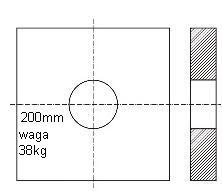 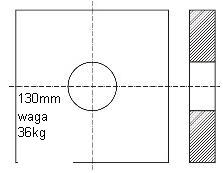 31Obudowa betonowa skrzynki żeliwnej małejszt.5632Rura osłonowa PEHD Ø200 SDR 17 PN10mb170Rury oraz kształtki PEHD, klasy PE100 O16 do 630, SDR 17 PN 10;
rury polietylenowe przeznaczone do przesyłania wody do spożycia- atest higieniczny , PN-EN 12201-1, PNEN- 12201-2,33Rura osłonowa karbowana Ø75mb216Posiadają karbowaną ściankę zewnętrzną i ułatwiającą zaciąganie kabla ściankę wewnętrzną; dostarczane w kręgach ze złączką typu M; do połączeń mogą być również stosowane złączki typu MT wyposażone w pilota.34Śruba M16/80 stal kwasoodporna z pełnym gwintem (komplet: śruba+ nakrętka+ podkładka)kpl966śruby wykonane ze stali A4 316L DIN 1.4436 , PN OH17N12M3LpNazwa towarujedn.IlośćParametry1Rura wodociągowa  PEHD Ø40 SDR 17 PN 10mb1196Rury oraz kształtki PEHD, klasy
PE100 Ø16 do 630, SDR 17 PN 10;
rury polietylenowe przeznaczone do
przesyłania wody do spożycia;                    atest higieniczny , PN-EN 12201-1, PNEN-12201-2,2Kolano PE 40x40szt.8system złączy zaciskowych posiadający aprobatę techniczną , atest higieniczny;
ciśnienie robocze do PN 10;
temperatura 0-20oC.3Kolano PE 40x3/4" gw.szt.8system złączy zaciskowych posiadający aprobatę techniczną , atest higieniczny;
ciśnienie robocze do PN 10;
temperatura 0-20oC.4Złącze PE 40x3/4" gz.szt.16system złączy zaciskowych posiadający aprobatę techniczną , atest higieniczny;
ciśnienie robocze do PN 10;
temperatura 0-20oC.5Złącze PE 40x5/4" gz.szt.12system złączy zaciskowych posiadający aprobatę techniczną , atest higieniczny;
ciśnienie robocze do PN 10;
temperatura 0-20oC.6Zawór przelotowy żeliwny Ø20 PN10szt.8kształtki produkowane są zgodnie z normą                    PN-EN 10242:1999;
atest higieniczny;
kształtki oc. bez nalotów rdzy;
przeznaczone do kontaktu z woda pitną.7Zawór przelotowy żeliwny Ø25 PN10szt.4kształtki produkowane są zgodnie z normą                    PN-EN 10242:1999;
atest higieniczny;
kształtki oc. bez nalotów rdzy;
przeznaczone do kontaktu z woda pitną.8Zawór kulowy nyplowy Ø20 PN 30szt.8kształtki produkowane są zgodnie z normą                    PN-EN 10242:1999;
atest higieniczny;
kształtki oc. bez nalotów rdzy;
przeznaczone do kontaktu z woda pitną.9Zawór kulowy nyplowy Ø15 PN30szt.8kształtki produkowane są zgodnie z normą                    PN-EN 10242:1999;
atest higieniczny;
kształtki oc. bez nalotów rdzy;
przeznaczone do kontaktu z woda pitną.10Zawór antyskażeniowy Ø20 PN 10szt.8kształtki produkowane są zgodnie z normą                    PN-EN 10242:1999;
atest higieniczny;
kształtki oc. bez nalotów rdzy;
przeznaczone do kontaktu z woda pitną.11Zawór antyskażeniowy Ø25 PN 10szt.4kształtki produkowane są zgodnie z normą                    PN-EN 10242:1999;
atest higieniczny;
kształtki oc. bez nalotów rdzy;
przeznaczone do kontaktu z woda pitną.12Łącznik wodomierza 3/4"szt.16kształtki produkowane są zgodnie z normą                    PN-EN 10242:1999;
atest higieniczny;
kształtki oc. bez nalotów rdzy;
przeznaczone do kontaktu z woda pitną.13Zawór kulowy 1" PN 30szt.4kształtki produkowane są zgodnie z normą                    PN-EN 10242:1999;
atest higieniczny;
kształtki oc. bez nalotów rdzy;
przeznaczone do kontaktu z woda pitną.14Kolano oc. Nyplowe 3/4"szt.20kształtki produkowane są zgodnie z normą                    PN-EN 10242:1999;
atest higieniczny;
kształtki oc. bez nalotów rdzy;
przeznaczone do kontaktu z woda pitną.15Kolano oc. nyplowe 1"szt.4kształtki produkowane są zgodnie z normą                    PN-EN 10242:1999;
atest higieniczny;
kształtki oc. bez nalotów rdzy;
przeznaczone do kontaktu z woda pitną.16Nypel oc. 3/4"szt.8kształtki produkowane są zgodnie z normą                    PN-EN 10242:1999;
atest higieniczny;
kształtki oc. bez nalotów rdzy;
przeznaczone do kontaktu z woda pitną.17Mufka 5/4"szt.24kształtki produkowane są zgodnie z normą                    PN-EN 10242:1999;
atest higieniczny;
kształtki oc. bez nalotów rdzy;
przeznaczone do kontaktu z woda pitną.18Nypel 5/4" gz.szt.12kształtki produkowane są zgodnie z normą                    PN-EN 10242:1999;
atest higieniczny;
kształtki oc. bez nalotów rdzy;
przeznaczone do kontaktu z woda pitną.19Trójnik oc. 3/4"x1/2"szt.8kształtki produkowane są zgodnie z normą                    PN-EN 10242:1999;
atest higieniczny;
kształtki oc. bez nalotów rdzy;
przeznaczone do kontaktu z woda pitną.20Trójnik oc. 3/4"szt.8kształtki produkowane są zgodnie z normą                    PN-EN 10242:1999;
atest higieniczny;
kształtki oc. bez nalotów rdzy;
przeznaczone do kontaktu z woda pitną.21Korek oc. 3/4"szt.8kształtki produkowane są zgodnie z normą                    PN-EN 10242:1999;
atest higieniczny;
kształtki oc. bez nalotów rdzy;
przeznaczone do kontaktu z woda pitną.22Redukcja 1"x3/4"szt.4kształtki produkowane są zgodnie z normą                    PN-EN 10242:1999;
atest higieniczny;
kształtki oc. bez nalotów rdzy;
przeznaczone do kontaktu z woda pitną.23Zawór czerpalny 3/4"szt.12kształtki produkowane są zgodnie z normą                    PN-EN 10242:1999;
atest higieniczny;
kształtki oc. bez nalotów rdzy;
przeznaczone do kontaktu z woda pitną.24Rura oc. Gwintowana 3/4"x30 cmszt.8kształtki produkowane są zgodnie z normą                    PN-EN 10242:1999;
atest higieniczny;
kształtki oc. bez nalotów rdzy;
przeznaczone do kontaktu z woda pitną.25Rura oc.  Gwintowana3/4"x200 cmszt.8kształtki produkowane są zgodnie z normą                    PN-EN 10242:1999;
atest higieniczny;
kształtki oc. bez nalotów rdzy;
przeznaczone do kontaktu z woda pitną.26Kolano oc. 3/4"szt.8kształtki produkowane są zgodnie z normą                    PN-EN 10242:1999;
atest higieniczny;
kształtki oc. bez nalotów rdzy;
przeznaczone do kontaktu z woda pitną.27Konsola wodomierza DN 20szt.4kształtki produkowane są zgodnie z normą                    PN-EN 10242:1999;
atest higieniczny;
kształtki oc. bez nalotów rdzy;
przeznaczone do kontaktu z woda pitną.28Rura trzonowa gładka PCV Ø400/6000mm SN2szt.4Rury oraz kształtki kanalizacyjne z
zmiękczonego polichlorku winylu PVC- U;
rura spieniona od 110mm do 400mm klasa SN2, PN-EN 1401-1:2009.29Pokrywa studni PP DN 400 na rurę gładką A15szt.8pokrywa wykonana z polipropylenu
spełniająca normy  PN-EN 124.30Zasuwa  sfero gwintowana 5/4"szt.12Zabezpieczone farbą epoksydową 250-360μm Ciśnienie nominalne:1,0/1,6 MPa; PN 10/16 Wymagania i badanie zgodne zPN-EN 1074- 1,2:2002                                                           Długość zabudowy :PN-EN 558-1:2001  szereg 14Przyłączenia kołnierzy:PN-EN 1092-2:1999                                                    Ciśnienie nominalne:1,0/1,6 MPa; PN 10/16 Wymagania i badanie zgodne z PN-EN 1074-1,2:2002.                                                            Kielich z gwintem walcowym:PN-74/M-7401131Nawiertka elektrooporowa 110x5/4"szt.12Kształtki do zgrzewania elektrooporowego z polietylenu PE100 SDR 17 PN10, PN-EN
12201-3:200332Obudowa zasuwy Ø32szt.12Obudowa sztywna do zasuw zgodna z PN-EN 1074-233Rura kan. PVC Ø110/3,2/1mszt.12Rury kanalizacyjne ze ścianką z rdzeniem spienionym PN-EN   13476-1:2008, PN-EN   13476-2:200834Skrzynka żeliwna małaszt.12materiał korpusu i pokrywy - żeliwo szare gat. 250;
odlewy surowe są zabezpieczone przed korozją
równomierną warstwą elastycznej powłoki
antykorozyjnej.
pokrywa przylega na całej powierzchni obwodu
oporowego korpusu.
skrzynki żeliwne z przeznaczeniem do wbudowania w chodnik, jezdnię lub nawierzchnię nie utwardzoną, w celu umożliwienia dostępu do armatury wodnej, podziemnej.35Obudowa betonowa skrzynki żeliwnej Ø130mmszt.1236Rura karbowana osłonowa Ø75mb12Posiadają karbowaną ściankę zewnętrzną i ułatwiającą zaciąganie kabla ściankę wewnętrzną;                                             Dostarczane w kręgach ze złączką typu M do połączeń mogą być również stosowane złączki typu MT wyposażone w pilota. Karbowane wewnątrz i na zewnątrz.37Tabliczka do oznaczania zasuw Zdszt.12Tabliczki orientacyjne spełniające wymagania objęte normami wykonania oraz wykończenia PN86/B-09700